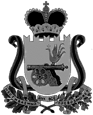 СОВЕТ ДЕПУТАТОВВЯЗЬМА - БРЯНСКОГО  СЕЛЬСКОГО ПОСЕЛЕНИЯВЯЗЕМСКОГО РАЙОНА СМОЛЕНСКОЙ ОБЛАСТИРЕШЕНИЕот ___________                                                                                     № ___О внесении изменений в Порядок организации и проведения публичных слушаний в Вязьма - Брянском сельском поселении Вяземского района Смоленской областиВ соответствии с Федеральным законом от 01.07.2021 № 289 - ФЗ «О внесении изменений в статью 28 Федерального закона «Об общих принципах организации местного самоуправления в Российской Федерации», Уставом Вязьма - Брянского сельского поселения Вяземского района Смоленской области,Совет депутатов Вязьма - Брянского сельского поселения Вяземского района Смоленской области  РЕШИЛ:1. Внести в Порядок организации и проведения публичных слушаний в Вязьма - Брянском сельском поселении Вяземского района Смоленской области, утвержденный решением Совета депутатов Вязьма – Брянского сельского поселения Вяземского района Смоленской области от 1 февраля 2018 года № 4, следующие изменения:1.1. в наименование после слов «публичных слушаний» дополнить словами «и общественных обсуждений».1.2. в разделе 1:	1) в пункте 1.1. после слов «публичных слушаний» дополнить словами «и общественных обсуждений»;	2) дополнить пунктом 1.8. следующего содержания:«1.8. Заблаговременное оповещение жителей муниципального образования о времени и месте проведения публичных слушаний, заблаговременное ознакомление с проектом муниципального правового акта, осуществляется, в том числе, посредством его размещения на официальном сайте Администрации Вязьма - Брянского сельского поселения Вяземского района Смоленской области в информационно-телекоммуникационной сети «Интернет» (http://вязьма-брянская.рф/), а также представление жителями Вязьма - Брянского сельского поселения Вяземского района Смоленской области своих замечаний  и предложений по вынесенному на обсуждение проекту муниципального правового акта, осуществляется в том числе посредством официального сайта, другие меры, обеспечивающие участие в публичных слушаниях жителей муниципального образования, опубликование (обнародование) результатов публичных слушаний, включая мотивированное обоснование принятых решений, осуществляются в том числе посредством их размещения на официальном сайте.»;3) дополнить пунктом 1.9. следующего содержания:«1.9. По проектам генеральных планов, проектам правил землепользования и застройки, проектам планировки территории, проектам межевания территории, проектам правил благоустройства территорий, проектам, предусматривающим внесение изменений в один из указанных утвержденных документов, проектам решений о предоставлении разрешения на условно разрешенный вид использования земельного участка или объекта капитального строительства, проектам решений о предоставлении разрешения на отклонение от предельных параметров разрешенного строительства, реконструкции объектов капитального строительства, вопросам изменения одного вида разрешенного использования земельных участков и объектов капитального строительства на другой вид такого использования при отсутствии утвержденных правил землепользования и застройки проводятся публичные слушания или общественные обсуждения в соответствии с законодательством о градостроительной деятельности.Процедура общественных обсуждений установлена законодательством о градостроительной деятельности и может не предусматривать проведение собраний участников общественных обсуждений.».4) дополнить пунктом 1.10. следующего содержания:«1.10. Для размещения материалов и информации, обеспечения возможности представления жителями Вязьма - Брянского сельского поселения Вяземского района Смоленской области своих замечаний и предложений по проекту муниципального правового акта, а также для участия жителей Вязьма - Брянского сельского поселения Вяземского района Смоленской области в публичных слушаниях с соблюдением требований об обязательном использовании для таких целей официального сайта может использоваться федеральная государственная информационная система «Единый портал государственных и муниципальных услуг (функций)», порядок использования которой для целей настоящего пункта  устанавливается Правительством Российской Федерации.Размещение на Едином портале материалов и информации, указанных в абзаце первом пункта 1.10, в целях оповещения жителей  Вязьма - Брянского сельского поселения Вяземского района Смоленской области осуществляется уполномоченным сотрудником органа местного самоуправления с использованием личного кабинета органа местного самоуправления в соответствующем разделе платформы обратной связи единого портала заблаговременно, с учетом сроков, установленных Уставом Вязьма - Брянского сельского поселения Вяземского района Смоленской области   и (или) Порядком организации и проведения публичных слушаний в Вязьма - Брянском сельском поселении Вяземского района Смоленской области.».2. Настоящее решение вступает в силу со дня его официального опубликования.3. Опубликовать настоящее решение в районной газете «Вяземский вестник» и разместить на официальном сайте Администрации Вязьма – Брянского сельского поселения Вяземского района Смоленской области http://вязьма-брянская.рф/  Глава муниципального образованияВязьма - Брянского сельского поселения Вяземского района Смоленской области                                  В.П. Шайторова